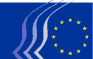 Ευρωπαϊκή Οικονομική και Κοινωνική ΕπιτροπήΒρυξέλες, 18 Ιουνίου 2018Περιεχόμενα:1.	Οικονομική και Νομισματική Ένωση, Οικονομική και Κοινωνική Συνοχή	32.	Ενιαία αγορά, παραγωγή και κατανάλωση	43.	Μεταφορές, ενέργεια, υποδομές και κοινωνία των πληροφοριών	64.	Εξωτερικές σχέσεις	75.	Γεωργία, αγροτική ανάπτυξη και περιβάλλον	96.	Απασχόληση, κοινωνικές υποθέσεις, δικαιώματα του πολίτη	14Οι ακόλουθες γνωμοδοτήσεις εγκρίθηκαν στη σύνοδο ολομέλειας της 23ης Μαΐου 2018:Οικονομική και Νομισματική Ένωση, Οικονομική και Κοινωνική ΣυνοχήΔέσμη μέτρων για τη μεταρρύθμιση του ΦΠΑ (IΙ)Εισηγητής:	Petru Sorin DANDEA (RO-II)Έγγραφο αναφοράς:	COM(2018) 20 final - 2018/0005(CNS)			COM(2018) 21 final - 2018/0006(CNS)			COM(2018) 783 final - 2017/0248(CNS)			COM(2018) 706 final - 2017/0349(CNS)			EESC-2017-05457-00-00-AC-TRAΚύρια σημεία:Η ΕΟΚΕ:επιδοκιμάζει την πρόταση της Ευρωπαϊκής Επιτροπής και συνιστά στα κράτη μέλη να την υιοθετήσουν και να τη θέσουν άμεσα σε εφαρμογή, δεδομένου ότι ο υπερβολικός κατακερματισμός του συστήματος ΦΠΑ στην εσωτερική αγορά θέτει αδικαιολόγητα εμπόδια για την ανάπτυξη των μικρών επιχειρήσεων·επικροτεί τον στόχο που θέτει η Επιτροπή, σύμφωνα με τον οποίο θα πρέπει να διασφαλιστεί ότι ο τελικός καταναλωτής θα είναι ο δικαιούχος των μέτρων που περιλαμβάνονται στην προτεινόμενη δέσμη και επισημαίνει ότι ο «αρνητικός κατάλογος» δεν θα πρέπει να περιορίζει υπερβολικά την ελευθερία των κρατών μελών να καθορίζουν φορολογικούς συντελεστές για ορισμένα αγαθά γενικού συμφέροντος·επιθυμεί να επιστήσει την προσοχή των κρατών μελών σε σημαντικές πτυχές του καθεστώτος ΦΠΑ που εφαρμόζεται στις οργανώσεις και τους συλλόγους που δραστηριοποιούνται στον τομέα της υποστήριξης μειονεκτούντων ατόμων. Ως εκ τούτου, η ΕΟΚΕ προτείνει τα θεσμικά όργανα της ΕΕ και τα κράτη μέλη να απαλλάσσουν τις οντότητες αυτές από την καταβολή ΦΠΑ.συμφωνεί με την Ευρωπαϊκή Επιτροπή να επιτραπεί στα κράτη μέλη να εφαρμόζουν δύο μειωμένους συντελεστές ύψους τουλάχιστον 5%, καθώς και έναν μειωμένο συντελεστή κατώτερο του 5%, και είναι της άποψης ότι οι μειωμένοι συντελεστές θα πρέπει να εφαρμόζονται σε συγκεκριμένες κατηγορίες αγαθών και υπηρεσιών, όπως συμβαίνει σε ορισμένα κράτη μέλη· συνιστά στα κράτη μέλη να διατηρήσουν τους μειωμένους συντελεστές που εφαρμόζονται επί του παρόντος σε ορισμένες κατηγορίες αγαθών και υπηρεσιών γενικού συμφέροντος·συνιστά στα κράτη μέλη να διαθέσουν στις αρμόδιες για την καταπολέμηση της απάτης στον τομέα του ΦΠΑ αρχές τους αναγκαίους ανθρώπινους, χρηματοδοτικούς και υλικοτεχνικούς πόρους, προκειμένου να διασφαλιστεί η δέουσα εφαρμογή των διατάξεων του τρέχοντος κανονισμού, όπως προτείνεται από την Ευρωπαϊκή Επιτροπή·φρονεί ότι οι φιλόδοξοι στόχοι που καθορίζονται από την Ευρωπαϊκή Επιτροπή στην παρούσα δέσμη νομοθετικών μέτρων μπορούν να επιτευχθούν μόνον εάν τα κράτη μέλη καταβάλουν την αναγκαία προσπάθεια για να εγκριθεί το οριστικό σύστημα ΦΠΑ εντός εύλογου χρονικού διαστήματος.Επικοινωνία: 	Jüri Soosaar		(Τηλ.: 00 32 2 546 96 28 – email: juri.soosaar@eesc.europa.eu)Ενιαία αγορά, παραγωγή και κατανάλωσηΕπιχειρήσεις της κοινωνικής οικονομίας και μετανάστεςΕισηγητής:	Giuseppe GUERINI (IT-ΙΙΙ)Έγγραφο αναφοράς:	EESC-2017-04769-00-00-AC-TRA			Γνωμοδότηση πρωτοβουλίαςΚύρια σημεία:Η ΕΟΚΕ:εκτιμά ότι οι επιχειρήσεις της κοινωνικής οικονομίας διαδραματίζουν θεμελιώδη ρόλο παρεμβαίνοντας σε τέσσερις καθοριστικές πτυχές της διαδικασίας ενσωμάτωσης των μεταναστών: α) την υγεία και τη φροντίδα, β) την κατοικία, γ) την κατάρτιση και την εκπαίδευση και δ) την εργασία και την ενεργό ενσωμάτωση των μεταναστών στις κοινωνίες υποδοχής·θεωρεί ότι οι επιχειρήσεις της κοινωνικής οικονομίας, εκτός από τις νέες θέσεις εργασίας, μπορούν επίσης να ενισχύσουν και να υποστηρίξουν την επιχειρηματικότητα και την πρόσβαση των μεταναστών και των προσφύγων στην οικονομική δραστηριότητα·καλεί τα θεσμικά όργανα της ΕΕ να δώσουν προτεραιότητα στις πολιτικές που αφορούν τις επιχειρήσεις κοινωνικής οικονομίας, όπως είχε ήδη ζητήσει στη συμβολή της στο πρόγραμμα εργασίας της Ευρωπαϊκής Επιτροπής για το 2018.Επικοινωνία:	Marie-Laurence Drillon		(Τηλ.: 00 32 2 546 83 20 – e-mail: marie-laurence.drillon@eesc.europa.eu)Δέσμη μέτρων για τα προϊόνταΕισηγητής:	Jorge PEGADO LIZ (PT-ΙΙΙ)Έγγραφο αναφοράς:	COM(2017) 787 final			COM(2017) 795 final – 2017/353 (COD)			COM(2017) 796 final – 2017/354 (COD)			EESC-2018-00201-00-00-AC-TRAΚύρια σημεία:Η ΕΟΚΕ:συγχαίρει την Ευρωπαϊκή Επιτροπή για το πολύπλοκο έργο που πραγματοποίησε με την υπό εξέταση δέσμη μέτρων. Εντούτοις, κρίνει ότι η υπό εξέταση πρόταση θα έπρεπε να περιλαμβάνει έναν κανόνα που να ενισχύει την υποχρέωση εποπτείας της αγοράς εκ μέρους των κρατών μελών, συμπεριλαμβανόμενης της υποχρέωσης υποβολής στην Ευρωπαϊκή Επιτροπή (τριμηνιαίων) εκθέσεων για τις δράσεις και ελέγχους·τονίζει για μία ακόμη φορά ότι στις γενικές αρχές που διέπουν την εποπτεία της αγοράς θα έπρεπε να περιλαμβάνεται η αρχή της προφύλαξης, ως θεμελιώδες στοιχείο για τις αποφάσεις σε όλες τις περιπτώσεις·θεωρεί ζήτημα πρωταρχικής σημασίας να προβλεφθεί όχι μόνο η υποχρέωση της Ευρωπαϊκής Επιτροπής να υποβάλλει περιοδικές εκθέσεις σχετικές με το σύστημα ταχείας ανταλλαγής πληροφοριών (RAPEX), αλλά και η δυνατότητα των καταναλωτών και των επιχειρήσεων, καθώς και των αντιπροσωπευτικών τους οργανώσεων, να έχουν πρόσβαση σε περισσότερη πληροφόρηση από αυτήν που διατίθεται δημόσια·τονίζει ότι επιβάλλεται να ενισχυθεί η κοινή ευρωπαϊκή τελωνειακή στρατηγική που θα διασφαλίζει τη βελτιστοποίηση των ανθρώπινων και υλικών πόρων για την ανάπτυξη των προβλεπόμενων στην υπό εξέταση πρόταση μέτρων και, υπό την έννοια αυτή, συνιστά να εντατικοποιηθούν οι συμφωνίες αμοιβαίας συνδρομής με όλους τους εμπορικούς εταίρους·φρονεί ότι στην υπό εξέταση πρόταση θα έπρεπε να εξετάζεται το θέμα της εποπτείας των διαδικτυακών πωλήσεων (μέσα από πλατφόρμες), καθώς και η εκτίμηση των νέων κινδύνων που διατρέχουν οι καταναλωτές κατά τη χρήση συνδεδεμένων στο διαδίκτυο συσκευών.Επικοινωνία:	Jana Valant		(Τηλ.: 00 32 2 546 89 24 – e-mail: jana.valant@eesc.europa.eu)Αξιολόγηση της τεχνολογίας υγείαςΕισηγητής:	Δημήτρης ΔΗΜΗΤΡΙAΔΗΣ (EL-I)Έγγραφο αναφοράς:	COM(2018) 051 final – 2018/0018 (COD)				EESC-2018-00626-00-00-AC-TRAΚύρια σημεία:Η ΕΟΚΕ:συμφωνεί ότι η συνεργασία σχετικά με την ΑΤΥ σε βιώσιμη βάση, σε επίπεδο ΕΕ, αποσκοπεί να διασφαλίσει ότι όλες οι χώρες της ΕΕ μπορούν να επωφεληθούν από τη βελτίωση της αποδοτικότητας, μεγιστοποιώντας την προστιθέμενη αξία·θεωρεί ότι η πρόταση αναμένεται να ωφελήσει τις ΜΜΕ, καθώς και τις επιχειρήσεις κοινωνικής οικονομίας που δραστηριοποιούνται στον κλάδο, μειώνοντας τον υφιστάμενο διοικητικό φόρτο και το κόστος συμμόρφωσης που συνδέεται με την υποβολή πολλαπλών φακέλων ώστε να πληρούνται οι διαφορετικές απαιτήσεις των εθνικών ΑΤΥ·προτείνει να υπάρξει αναφορά στον κανονισμό και να επεκταθεί/συμπληρωθεί το πεδίο εφαρμογής σε μέτρα πρόληψης όπως π.χ. η στήριξη των νοσοκομείων στον έλεγχο των νοσοκομειακών λοιμώξεων, την πρόληψη, τον περιορισμό και τελικά την εξάλειψή τους.Επικοινωνία:	Jana Valant		(Τηλ.: 00 32 2 546 89 24 – e-mail: jana.valant@eesc.europa.eu)Μεταφορές, ενέργεια, υποδομές και κοινωνία των πληροφοριώνΥπολογιστική υψηλών επιδόσεων (HPC)Εισηγητής:	Ulrich SAMM (DE-Ι)Συνεισηγητής:	Antonio LONGO (IT-ΙΙΙ)Έγγραφο αναφοράς:	COM(2018) 8 final - 2018/0003(NLE)		EESC-2018-00354-00-00-AC-TRAΚύρια σημεία:Η ΕΟΚΕ:επικροτεί την πρωτοβουλία αυτή για την κοινή επιχείρηση EuroHPC ως ένα συγκεκριμένο βήμα σύμφωνα με την ευρωπαϊκή στρατηγική για το υπολογιστικό νέφος, καθώς και στο πλαίσιο μιας ευρύτερης στρατηγικής της ΕΕ (η οποία περιλαμβάνει την κυβερνασφάλεια, την ψηφιακή ενιαία αγορά, την ευρωπαϊκή κοινωνία των Gigabit, την ανοικτή επιστήμη κλπ.). Η πρωτοβουλία αυτή αποφέρει σαφή προστιθέμενη αξία για την ΕΕ, με μια βασική τεχνολογία που θα βοηθήσει στην αντιμετώπιση των πλέον προβληματικών ζητημάτων της σύγχρονης κοινωνίας μας και θα αποβεί τελικά προς όφελος της ευημερίας, της ανταγωνιστικότητας και της απασχόλησής μας·θεωρεί ότι η αρχική επένδυση ύψους 1 δισεκατομμυρίου ευρώ για την απόκτηση και λειτουργία υπερυπολογιστικών μηχανών παγκοσμίου επιπέδου είναι σημαντική, όχι όμως πολύ φιλόδοξη σε σύγκριση με τους ανταγωνιστές της ΕΕ, τις ΗΠΑ και την Κίνα. Ωστόσο, η ΕΟΚΕ είναι πεπεισμένη ότι μια ουσιαστική αύξηση στις επενδύσεις (στα κράτη μέλη της ΕΕ), σε συνδυασμό με ένα ισχυρό ευρωπαϊκό πρόγραμμα έρευνας και καινοτομίας, θα είναι αναγκαία για τη διατήρηση παγκοσμίου κύρους επιπέδου σε εφαρμογές HPC. Καθώς ο αγώνας δρόμου συνεχίζεται, δεν υπάρχει αμφιβολία ότι παρόμοιες προσπάθειες θα είναι απαραίτητες για το επόμενο ΠΔΠ, αντίστοιχες με τις προσπάθειες των ανταγωνιστών μας σε παγκόσμιο επίπεδο·επικροτεί τη βιομηχανική προσέγγιση για την ανάπτυξη της επόμενης γενιάς μικροτσίπ χαμηλής ενεργειακής κατανάλωσης στην Ευρώπη. Με τον τρόπο αυτό, η ΕΕ θα εξαρτάται λιγότερο από τις εισαγωγές και θα διασφαλίσει πρόσβαση στην κορυφαία τεχνολογία HPC. Η ΕΟΚΕ επισημαίνει ότι η ανάπτυξη τέτοιου είδους μικροτσίπ έχει επίσης αντίκτυπο στην υπολογιστική μικρής κλίμακας, διότι τα ανώτερης βαθμίδας ολοκληρωμένα κυκλώματα μπορούν να προσαρμοστούν (με μείωση του μεγέθους) σε συσκευές της μαζικής αγοράς (Η/Υ, έξυπνα τηλέφωνα, αυτοκινητοβιομηχανία).Επικοινωνία:	Maja Radman	(Τηλ.: 00 32 2 546 9051 - e-mail: Maja.Radman@eesc.europa.eu)Εξωτερικές σχέσειςΣυμφωνία σύνδεσης ΕΕ-Κοινής Αγοράς του Νότου (Mercosur)Εισηγητής:	Josep PUXEU ROCAMORA (ES-I)Συνεισηγητής:	Mário SOARES (PT-ΙΙΙ)Έγγραφο αναφοράς:	EESC-2018-01010-00-00-AC-TRA		Γνωμοδότηση πρωτοβουλίαςΚύρια σημεία:Η ΕΟΚΕ φρονεί ότι η επίτευξη μιας τέτοιας συμφωνίας είναι εφικτή μόνο εφόσον είναι ισόρροπη, επωφελής βραχυπρόθεσμα και μακροπρόθεσμα και για τους δύο συμβαλλόμενους και δεν θυσιάζει κανέναν τομέα (όπως ο γεωργικός ή ο βιομηχανικός), καμία περιοχή ή κανένα κράτος συγκεκριμένα. Η ΣΣ δεν μπορεί επ’ ουδενί να βασίζεται σε κακή διαπραγμάτευση.Λαμβάνοντας υπόψη όλα τα θέματα που σχετίζονται με τη συνεργασία και τον πολιτικό διάλογο (δύο από τους τρεις βασικούς πυλώνες της ΣΣ), η ΕΟΚΕ ζητεί από τα υπό διαπραγμάτευση μέρη να επιδείξουν αφενός τη μεγαλύτερη αναγκαία πολιτική βούληση για να κλείσει η Συμφωνία και αφετέρου να καταβάλουν κάθε δυνατή προσπάθεια ώστε να ξεπεραστούν οι διαφορές που αυτή τη στιγμή επηρεάζουν την εμπορική πολιτική, αναγνωρίζοντας ότι υπάρχουν ευαίσθητες πλευρές σε ορισμένους τομείς που περιλαμβάνονται στη διαπραγμάτευση και χρησιμοποιώντας για τον σκοπό αυτόν ως εργαλεία την αναγνώριση των ασυμμετριών, την παρακολούθηση των συμφωνημένων σημείων, τα συνοδευτικά και αντισταθμιστικά μέτρα, τη θέσπιση εξαιρέσεων, τα αναπτυξιακά προγράμματα για τη στήριξη των πλέον θιγόμενων τομέων, την ενίσχυση των επενδύσεων, τις πολιτικές καινοτομίας, τις ρήτρες αποζημιώσεων καθώς και σταδιακές ή μεταβατικές ρήτρες. Επίσης, θα πρέπει να περιληφθούν όλες οι ενωσιακές πολιτικές στα συνοδευτικά μέτρα, μεταξύ άλλων.Η ΕΟΚΕ φρονεί ότι οι βαθιές ψηφιακές μεταβολές που συμβαίνουν εκατέρωθεν του Ατλαντικού μπορούν να αποτελέσουν σημαντική κινητήρια δύναμη για την καλύτερη αξιοποίηση της υπογραφής μιας συμφωνίας σύνδεσης μεταξύ της ΕΕ και της Mercosur. Από τους τομείς που θα μπορούσαν να επηρεαστούν θετικά θα πρέπει να σημειωθεί η ενίσχυση των —εξαιρετικά αδύναμων επί του παρόντος— παγκόσμιων αλυσίδων προστιθέμενης αξίας μεταξύ της ΕΕ και της Mercosur. Η συμφωνία σύνδεσης θα είναι επίσης σημαντική σε ό,τι αφορά την κατασκευή υποδομών, ιδίως διασύνδεσης, την ανάπτυξη ανανεώσιμων πηγών ενέργειας και, ιδιαίτερα, τον τομέα των τηλεπικοινωνιών.H ΕΟΚΕ παροτρύνει τις δύο πλευρές –και δη την ΕΕ– να σταθμίσουν το υψηλό πολιτικό και οικονομικό κόστος, καθώς και το κόστος ευκαιρίας που θα συνιστούσε η μη σύναψη συμφωνίας. Είναι προφανές ότι στον υπολογισμό του κόστους που θα είχε η μη σύναψη της συμφωνίας, εκτός από τις χώρες της Mercosur, θα πρέπει επίσης να ληφθούν υπόψη όλες οι χώρες της Λατινικής Αμερικής, ιδιαίτερα οι χώρες της Συμμαχίας του Ειρηνικού, η οποία έχει καταστεί ένα από τα κύρια σημεία στα οποία εστιάζει η Ευρώπη στο πλαίσιο της διαδικασίας περιφερειακής ολοκλήρωσης στη Λατινική Αμερική.Κατά την ΕΟΚΕ, η συμφωνία σύνδεσης θα πρέπει να είναι φιλόδοξη και να καλύπτει όλες τις πτυχές των σχέσεων ΕΕ-Mercosur. Θα πρέπει να ληφθούν υπόψη οι πρόσφατες συμφωνίες ελεύθερου εμπορίου που υπογράφηκαν με τον Καναδά και την Ιαπωνία. Συνεπώς, είναι σημαντικό να εξεταστούν τα πραγματικά εμπόδια που αντιμετωπίζουν οι επιχειρήσεις, με εναρμόνιση της νομοθεσίας και των συνεπειών της στους φραγμούς μη εμπορικού χαρακτήρα.Η συμφωνία σύνδεσης θα πρέπει να περιλαμβάνει και μία κοινωνική, εργασιακή και περιβαλλοντική διάσταση που θα αποτυπώνεται στο σύνολο της συμφωνίας. Μέσω αυτών των διαστάσεων θα πρέπει διασφαλίζονται οικονομικές σχέσεις που να συνάδουν με τους κοινωνικούς και περιβαλλοντικούς στόχους της συμφωνίας και δεν θα πλήττουν τους κανόνες και τα εχέγγυα της αειφόρου ανάπτυξης. Θα πρέπει επίσης να τονιστεί η σημασία της ασφάλειας των τροφίμων.Η ΕΟΚΕ φρονεί ότι η συμφωνία σύνδεσης θα πρέπει να αποτελέσει ένα ενεργό μέσο για την προώθηση του κοινωνικού διαλόγου και την τήρηση των θεμελιωδών συμβάσεων της ΔΟΕ, ιδιαίτερα εκείνων που αναφέρονται στην αξιοπρεπή εργασία και περιλαμβάνονται στη διακήρυξη του 1998 για τις θεμελιώδεις αρχές και τα δικαιώματα στην εργασία. Συνεπώς, η ΕΟΚΕ ζητά να συμπεριληφθεί ένα ενισχυμένο κεφάλαιο που να αφορά τα κοινωνικά και επαγγελματικά θέματα, με στόχο την αντιμετώπιση των προβλημάτων στον κόσμο της εργασίας και την προώθηση του διαλόγου μεταξύ εργοδοτών και εργαζομένων, το οποίο μπορεί να δώσει ώθηση για μεγαλύτερη κοινωνική συνοχή.Η ΕΟΚΕ ζητεί επίσης την ίδρυση μιας Μεικτής Επιτροπής Παρακολούθησης της κοινωνίας των πολιτών που θα συσταθεί από την ΕΟΚΕ και το Συμβουλευτικό Οικονομικό και Κοινωνικό Φόρουμ της Mercosur. Αυτή θα πρέπει:να έχει συμβουλευτικό χαρακτήρα·να έχει ίση και ισόρροπη σύνθεση από τους τρεις τομείς ενδιαφέροντος που εκπροσωπούνται στα δύο θεσμικά όργανα·να γνωμοδοτεί σχετικά με όλους τους τομείς που καλύπτει η ΣΣ (επομένως και σχετικά με το κεφάλαιο για το εμπόριο και τη βιώσιμη ανάπτυξη)·να έχει αναγνωρισμένα τη δυνατότητα άμεσου διαλόγου με τα υπόλοιπα κοινά όργανα της ΣΣ καινα παίρνει τη γνώμη των εν λόγω οργάνων και να γνωμοδοτεί με δική της πρωτοβουλία, να καταρτίσει τον δικό της εσωτερικό κανονισμό και να διαθέτει επαρκή χρηματοδότηση από τις αντίστοιχες πολιτικές αρχές για την άσκηση των καθηκόντων της.Η ΕΟΚΕ θεωρεί περιττή και αναποτελεσματική τη διπλή εκπροσώπηση της κοινωνίας πολιτών, μία στο ευρύ πεδίο της συμφωνίας σύνδεσης και μία άλλη στο κεφάλαιο για το εμπόριο και την αειφόρο ανάπτυξη. Στο πλαίσιο αυτό, η ΕΟΚΕ εκτιμά ότι η συμφωνία σύνδεσης αποτελεί ένα σύνολο που επηρεάζει όλες τις χώρες και των δύο μερών. Η ΕΟΚΕ προτρέπει τους διαπραγματευτές να διδαχθούν από την εμπειρία των άλλων συμφωνιών σύνδεσης, που έχουν δημιουργήσει εσωτερικές συμβουλευτικές ομάδες της κοινωνίας των πολιτών από κάθε συμβαλλόμενο μέρος, χωρίς αναγνωρισμένη δυνατότητα διαλόγου βάσει των συμφωνιών. Οι καταφανείς πλέον περιορισμοί αυτού του μοντέλου αποδεικνύουν ότι δεν έχει νόημα να διαθέτει κάθε χώρα της Mercosur μια εσωτερική συμβουλευτική ομάδα για την έμμεση συμμετοχή της κοινωνίας των πολιτών στη συμφωνία σύνδεσης. Πόσο μάλλον όταν και τα δύο μέρη διαθέτουν ανεξάρτητα συμβουλευτικά όργανα, ισορροπημένα, αντιπροσωπευτικά και κατάλληλα για την εκπλήρωση της εντολής τους εντός της συμφωνίας σύνδεσης.Επικοινωνία:	Lucia Mendez Del Rio Cabra		(Τηλ.: 00 32 2 546 9345 - e-mail: Lucia.MendezDelRioCabra@eesc.europa.eu)Γεωργία, αγροτική ανάπτυξη και περιβάλλονΗ διεπαφή μεταξύ της νομοθεσίας για τα χημικά, τα προϊόντα και τα απόβληταΕισηγητής:	Brian CURTIS (UK-II)Έγγραφο αναφοράς:	COM(2018) 32 final			EESC-2018-00491-00-00-AC-TRAΚύρια σημεία:Η ΕΟΚΕ επικροτεί την προσέγγιση που ακολουθεί η Επιτροπή για τη συστηματική διερεύνηση του σχετικού φάσματος επιλογών που θα μπορούσαν να συμβάλουν στην επίλυση μιας σειράς προβλημάτων τα οποία έχουν εντοπιστεί στη διεπαφή μεταξύ της νομοθεσίας για τα χημικά, τα προϊόντα και τα απόβλητα.Επικροτείται η προληπτική και μακροπρόθεσμη θεώρηση που υιοθετεί η Επιτροπή σχετικά με το θέμα αυτό. Η διαδικασία μετάβασης θα είναι, αναπόφευκτα, παρατεταμένης διάρκειας, θα απαιτήσει όμως συνεχή ενθάρρυνση για να προχωρήσει καθώς και τη συνεκτίμηση των τρεχουσών εξελίξεων όσον αφορά τις τεχνολογίες ταυτοποίησης και επεξεργασίας.Η επαγγελματική υγεία και ασφάλεια των εργαζομένων σε μονάδες ανακύκλωσης διατρέχει επίσης κίνδυνο εάν δεν αναληφθεί συνολική δράση, ιδίως όσον αφορά την αντιμετώπιση του ζητήματος των «παλαιών ουσιών». Η παροχή πλήρους πληροφόρησης στις συνδικαλιστικές οργανώσεις είναι, συνεπώς, πολύ σημαντική.Πρέπει να δοθεί προτεραιότητα στην πλήρη εφαρμογή του κανονισμού REACH και της υπόλοιπης νομοθεσίας σχετικά με τις χημικές ουσίες που έχει ήδη τεθεί σε εφαρμογή. Η υφιστάμενη νομοθεσία, η οποία αποτρέπει την αρχική εισαγωγή επικίνδυνων χημικών ουσιών στον κύκλο των υλικών, εξακολουθεί να μην εφαρμόζεται πλήρως, ιδίως όσον αφορά την εισαγωγή στην ΕΕ προϊόντων από τρίτες χώρες.Η ΕΟΚΕ αναγνωρίζει και υποστηρίζει περαιτέρω επενδύσεις σε προσαρμοσμένο εξοπλισμό διαλογής από τις εταιρείες ανακύκλωσης και τη συνεκτίμηση μέτρων οικονομικής και τεχνικής στήριξης στον τομέα αυτό.Η ΕΟΚΕ υποστηρίζει σθεναρά την άποψη ότι η βελτίωση της πληροφόρησης σχετικά με την παρουσία, τη θέση και τη συγκέντρωση επικίνδυνων χημικών ουσιών σε προϊόντα και υλικά που ανακτώνται από απόβλητα μπορεί να μειώσει τα προβλήματα που αντιμετωπίζουν οι φορείς εκμετάλλευσης στην αλυσίδα ανάκτησης.Επικοινωνία:	Conrad Ganslandt		(Τηλ.: 00 32 2 546 82 75 – email: Conrad.Ganslandt@eesc.europa.eu)Στρατηγική για τις πλαστικές ύλες σε μια κυκλική οικονομία (συμπεριλαμβανομένης της δράσης για τα θαλάσσια απορρίμματα)Εισηγητής:	Antonello PEZZINI (IT-I)Έγγραφο αναφοράς:	COM(2018) 28 final			COM(2018) 33 - final – 2018-12-COD			EESC-2018-00536-00-00-AC-TRAΚύρια σημεία:Η ΕΟΚΕ, αν και υποστήριξε από την πρώτη στιγμή την πολιτική της Ευρωπαϊκής Επιτροπής για την κυκλική οικονομία, θεωρεί ωστόσο ότι για την εφαρμογή της απαιτείται στενή συνεργασία με τους κοινωνικούς φορείς και με τις οργανώσεις της κοινωνίας πολιτών μέσω προβλεπτικών μέτρων και με τη συμμετοχή των πανεπιστημίων και των διαφόρων κέντρων κατάρτισης.Για λόγους οικονομίας και υγιεινής, η ΕΟΚΕ θεωρεί αναγκαία τη χάραξη μιας στρατηγικής του κλάδου με στόχο την επαναχρησιμοποίηση, με τη συμμετοχή των επιχειρήσεων που διαθέτουν πείρα στις διαδικασίες ανακύκλωσης, κυρίως στον τομέα των συσκευασιών που γνωρίζει σήμερα τεράστια ανάπτυξη. Απαιτείται η εναρμόνιση και η συστηματοποίηση δεξιοτήτων πριν και μετά τη διαδικασία. Ειδικότερα, οι εθνικοί οργανισμοί τυποποίησης, σε στενή συνεργασία με τους ευρωπαϊκούς και τους διεθνείς οργανισμούς, θα πρέπει να ενισχύσουν τις διαδικασίες αναγνώρισης των δευτερογενών πρώτων υλών με τη βοήθεια της επισήμανσης, προκειμένου να ενισχυθεί μέσω της εναρμόνισης ανά την ΕΕ η ασφάλεια των καταναλωτών όσον αφορά τα νέα προϊόντα.Κατά την ΕΟΚΕ, σημαντικό ρόλο πρέπει να διαδραματίσουν η έρευνα και η καινοτομία, ιδίως η κοινή τεχνολογική πρωτοβουλία “Institutional Public-private partnerships under Horizon 2020”, («Θεσμικές συμπράξεις δημόσιου-ιδιωτικού τομέα» υπό το πρόγραμμα «Ορίζοντας 2020»), με στόχο την ανάπτυξη προϊόντων βιολογικής προέλευσης και άλλων πρωτοβουλιών κυκλικής βιωσιμότητας στο προσεχές Ένατο πρόγραμμα-πλαίσιο.Θα πρέπει να δοθεί προτεραιότητα στη διαδικασία εφαρμογής ψηφιακής επισήμανσης στα ποικίλα είδη πλαστικών για να επιτρέπεται η αναγνώριση, ο διαχωρισμός και η ενδεχόμενη εξάλειψή τους βάσει κοινών μεθόδων. Ειδικότερα, οι εν λόγω δευτερογενείς πρώτες ύλες δεν πρέπει να περιέχουν τοξικές ουσίες που περιέχουν όσες πρώτες ύλες δεν προορίζονται για τρόφιμα και για παιδικά παιχνίδια. Συγκεκριμένα, η ΕΟΚΕ θεωρεί ότι απαιτείται παρέμβαση μέσω των χημικών αναλύσεων που συνδέονται με τον κανονισμό REACH, με σκοπό τον περιορισμό της ρύπανσης από μικροπλαστικά, η οποία αποτελεί μία από τις σημαντικότερες απειλές για το περιβάλλον και την υγεία του ανθρώπου.Η ΕΟΚΕ υποστηρίζει σθεναρά τις προτάσεις της Ευρωπαϊκής Επιτροπής με θέμα τον εξοπλισμό των λιμένων με εγκαταστάσεις συλλογής των αποβλήτων και τις υποχρεώσεις των υπευθύνων των πλοίων να τηρούν τις διαδικασίες παράδοσης των αποβλήτων. Μια τέτοια πολιτική θα πρέπει να εφαρμοστεί επίσης στη διαχείριση των ποταμών που αποτελούν έναν σημαντικό συλλέκτη της θαλάσσιας ρύπανσης. Η ΕΟΚΕ θεωρεί ότι είναι αναγκαία η συμμετοχή των οργανώσεων των αλιέων και των κοινωνικών φορέων σε μια προσπάθεια καθαρισμού των υδάτων από τα υπολείμματα συνθετικών πολυμερών, τόσο με πρωτοβουλίες ενημέρωσης όσο και εθνικές ή/και κοινωνικές χρηματοδοτήσεις, με τη λήψη επίσης μέτρων ευαισθητοποίησης σχετικών με τα απόβλητα που καταλήγουν στους ποταμούς και στις θάλασσες. Επίσης, με την κατάλληλη εκπαίδευση, θα μπορούσαν να παρεμβαίνουν στα αρχικά στάδια της ανακύκλωσης στο τμήμα του κλάδου που δραστηριοποιείται στους λιμένες ή κατά μήκος των ποταμών, ιδίως κατά τη διάρκεια των φυσιολογικών διακοπών της αλιείας.Επικοινωνία:Monica Guarinoni	(Tηλ.: 00 32 2 546 81 27 – email: Monica.Guarinoni@eesc.europa.eu)Το μέλλον των τροφίμων και της γεωργίαςΕισηγήτρια:	Jarmila DUBRAVSKÁ (SK-Ι)Συνεισηγητής:	John BRYAN (IE-ΙΙΙ)Έγγραφο αναφοράς:	COM(2017) 713 - final		EESC-2018-00162-00-00-AC-TRAΚύρια σημεία:Η μελλοντική ΚΓΠ πρέπει να ανταποκρίνεται στους αρχικούς στόχους που ορίζονται στη Συνθήκη της Ρώμης, καθώς και σε νέους στόχους σχετικά με το περιβάλλον, την κλιματική αλλαγή και τη βιοποικιλότητα, διασφαλίζοντας ταυτόχρονα ότι το ευρωπαϊκό γεωργικό μοντέλο διατηρείται και παραμένει ανταγωνιστικό και βιώσιμο ώστε να καλύπτει τις ανάγκες των Ευρωπαίων πολιτών. Η νέα ΚΓΠ πρέπει επίσης να υιοθετήσει και να υλοποιήσει τους επιμέρους στόχους που καθορίστηκαν με τους Στόχους Βιώσιμης Ανάπτυξης των Ηνωμένων Εθνών και την COP21.Η ΕΟΚΕ εκφράζει την ικανοποίησή της για την κατεύθυνση των μεταρρυθμίσεων, καθώς και για τις νέες προτάσεις όσον αφορά την επικουρικότητα και το νέο μοντέλο λειτουργίας και υπογραμμίζει την ανάγκη να διασφαλιστεί η εφαρμογή τους κατά τρόπο που να προστατεύει την κοινή πολιτική και την ενιαία αγορά και να ευθυγραμμίζεται με τις δεσμεύσεις υπέρ της απλούστευσης. Ωστόσο, η ΕΟΚΕ πιστεύει ότι η ανακοίνωση θα έπρεπε να είναι πιο συγκεκριμένη. Επίσης, η ΕΟΚΕ ευελπιστούσε ότι η Επιτροπή θα συνεκτιμούσε, στις προσεχείς νομοθετικές προτάσεις, τις θέσεις της κοινωνίας των πολιτών που αποτυπώνονται στην παρούσα γνωμοδότηση. Η προθεσμία για τη γνωμοδότηση της ΕΟΚΕ και τις νομοθετικές προτάσεις του ΕΚ ήταν υπερβολικά στενή.Η ΕΟΚΕ υποστηρίζει σθεναρά το μοντέλο των δύο πυλώνων της ΚΓΠ, βάσει του οποίου ο πρώτος πυλώνας παρέχει άμεσες ενισχύσεις που πρέπει να αναπροσανατολιστούν και να εξασφαλίζουν δίκαιο εισόδημα για τους αγρότες και ένα κίνητρο για την παροχή δημόσιων αγαθών, καθώς και για τη στήριξη της αγοράς, ενώ ο δεύτερος πυλώνας υποστηρίζει τις αγροτικές περιοχές και καταπολεμά τον αποπληθυσμό, σύμφωνα με τη Δήλωση του Κορκ 2.0. Η ΕΟΚΕ αντιτάσσεται σε συγχρηματοδότηση του πρώτου πυλώνα. Απευθύνει έκκληση για την καθιέρωση ενός λογικού επιπέδου όσον αφορά τη συγχρηματοδότηση του δεύτερου πυλώνα σε όλα τα κράτη μέλη. Η ΕΟΚΕ υποστηρίζει σαφώς ότι οι άμεσες ενισχύσεις θα πρέπει να απευθύνονται μόνο σε ενεργούς αγρότες βάσει αντικειμενικών κριτηρίων που σχετίζονται με τις γεωργικές δραστηριότητες και την παροχή δημοσίων αγαθών.Η ΕΟΚΕ υποστηρίζει την ισχυρή και επαρκώς χρηματοδοτούμενη ΚΓΠ και την αύξηση του προϋπολογισμού στο 1,3% του ΑΕΕ, σύμφωνα με την ανάπτυξη της οικονομίας της ΕΕ. Πρέπει να παρέχεται επαρκής χρηματοδότηση της ΚΓΠ προς αντιμετώπιση των χαμηλών εισοδημάτων των γεωργών και των εργαζομένων στη γεωργία, του πληθωρισμού και των ενδεχόμενων ελλείψεων λόγω Brexit, καθώς και τυχόν πρόσθετων περιβαλλοντικών και κλιματικών απαιτήσεων και προς αντιμετώπιση της ανάγκης προσέγγισης των άμεσων ενισχύσεων μεταξύ των κρατών μελών λαμβάνοντας υπόψη τις διαφορές στις συνθήκες.Η ΕΟΚΕ πιστεύει ότι η ΚΓΠ πρέπει να υποστηρίζει τους μικρούς και τους μεγάλους, τους νέους και τους ηλικιωμένους, τους νεοεισερχόμενους και τους ήδη εδραιωμένους αυτοαπασχολούμενους γεωργούς και τους υπαλλήλους τους, τόσο τις γυναίκες όσο και τους άνδρες, κατά τρόπο ώστε η ζωή στην ύπαιθρο να καθίσταται βιώσιμη για τους ενεργούς αγρότες που συμμετέχουν στη γεωργική παραγωγή προσφέροντας δημόσια αγαθά, φροντίζοντας το περιβάλλον και συμβάλλοντας στην απασχόληση.Επικοινωνία:Maarit Laurila	(Τηλ.: 00 32 2 546 97 39 – e-mail: Maarit.Laurila@eesc.europa.eu)	Arturo Iniguez	(Τηλ.: 00 32 2 546 87 68– email: Arturo.Iniguez@eesc.europa.eu)Ενέργειες της ΕΕ για τη βελτίωση της περιβαλλοντικής συμμόρφωσης και διακυβέρνησηςΕισηγητής:	Arnaud SCHWARTZ (FR-ΙΙΙ)Έγγραφο αναφοράς:	COM(2018) 10 final			EESC-2018-00505-00-00-AC-TRAΚύρια σημεία:Η Ευρωπαϊκή Οικονομική και Κοινωνική Επιτροπή (ΕΟΚΕ) διατηρεί επιφυλάξεις για την υπό εξέταση ανακοίνωση δεδομένου ότι, με βάση το τρέχον επίπεδο υποβάθμισης του περιβάλλοντός μας, το σχέδιο δράσης για τη βελτίωση της περιβαλλοντικής συμμόρφωσης και διακυβέρνησης που υποβάλλει η Ευρωπαϊκή Επιτροπή στερείται απελπιστικά φιλοδοξιών και πόρων.Η ΕΟΚΕ είναι ακόμη πιο επιφυλακτική εφόσον αναγνωρίζει, όπως και η Επιτροπή, ότι η ανεπαρκής συμμόρφωση με τους μηχανισμούς που εγγυώνται την εφαρμογή της περιβαλλοντικής νομοθεσίας και διακυβέρνησης αποτελεί δυστυχώς παράγοντα αθέμιτου ανταγωνισμού και οικονομικών διακρίσεων.Επιπλέον, η ΕΟΚΕ συμμερίζεται την άποψη της Επιτροπής και υπογραμμίζει ότι οι τρέχουσες ελλείψεις υπονομεύουν την εμπιστοσύνη των πολιτών έναντι της αποτελεσματικότητας της νομοθεσίας της Ευρωπαϊκής Ένωσης (ΕΕ)· καλεί δε τα κράτη μέλη και την Επιτροπή να κινητοποιήσουν σημαντικά κονδύλια για την πρόσληψη επιπρόσθετου προσωπικού με στόχο τον έλεγχο της εφαρμογής της περιβαλλοντικής διακυβέρνησης και νομοθεσίας.Όπως αναφέρεται στην ανακοίνωση με τίτλο «Δίκαιο της ΕΕ: Καλύτερη εφαρμογή για καλύτερα αποτελέσματα», «οι παραβάσεις του δικαίου της ΕΕ δεν είναι ένα απλό ζήτημα» και δεν πρέπει να αντιμετωπίζονται επιπόλαια. Η ΕΟΚΕ θεωρεί ότι η μη συμμόρφωση με το κοινοτικό δίκαιο πρέπει να αντιμετωπίζεται σε επαρκώς υψηλό επίπεδο και εγκαίρως, κάτι το οποίο δεν συμβαίνει στην παρούσα ανακοίνωση.Η ανακοίνωση ασχολείται μόνο με την ανάπτυξη ικανοτήτων και τη στήριξη σε επίπεδο κρατών μελών. Κανένα από τα μέτρα δεν αφορά την παρακολούθηση και την επιβολή σε επίπεδο ΕΕ από την Ευρωπαϊκή Επιτροπή, ως «θεματοφύλακα των Συνθηκών». Το σχέδιο δράσης δεν λαμβάνει υπόψη λόγους μη συμμόρφωσης πέρα από τη σύγχυση και την έλλειψη ικανότητας, όπως ο καιροσκοπισμός ή η έλλειψη πολιτικής βούλησης. Ενώ η στήριξη των κρατών μελών είναι απαραίτητη, τα ήπια μέτρα του προτεινόμενου σχεδίου δράσης δεν μπορούν να αποτελούν τη μοναδική στρατηγική για τη βελτίωση της περιβαλλοντικής συμμόρφωσης.Επικοινωνία:	Conrad Ganslandt		(Τηλ.: 00 32 2 546 82 75 – e-mail: Conrad.Ganslandt@eesc.europa.eu)Διατάξεις περί αλιείας στην περιοχή της συμφωνίας της ΓΕΑΜ (Γενική Επιτροπή Αλιείας για τη Μεσόγειο)Έγγραφο αναφοράς:	Γνωμοδότηση κατηγορίας Γ			COM(2018) 143 final - 2018/0069(COD) 				EESC-2018-02319-00-00-AC-TRAΕπειδή θεωρεί ότι η πρόταση της Επιτροπής είναι ικανοποιητική και δεν χρήζει περαιτέρω σχολίων εκ μέρους της, η ΕΟΚΕ αποφάσισε να εκδώσει θετική γνωμοδότηση για το προτεινόμενο κείμενο.Επικοινωνία:	Arturo Iniguez	(Τηλ.: 00 32 2 546 87 68 – email: Arturo.Iniguez@eesc.europa.eu)Απασχόληση, κοινωνικές υποθέσεις, δικαιώματα του πολίτηΟδηγία με θέμα «Διαφανείς και προβλέψιμοι όροι εργασίας»Εισηγητής:	Christian BÄUMLER (DE-ΙΙ)Συνεισηγήτρια:	Vladimíra DRBALOVÁ (CZ-Ι)Έγγραφο αναφοράς:	EESC-2018-00300-00-00-AC-TRA		COM(2017) 797 final – 2017/0355 (COD)Κύρια σημεία:Η ΕΟΚΕ υποστηρίζει την προσπάθεια της Επιτροπής να εξασφαλίσει για όλους τους εργαζομένους, ιδίως για όσους απασχολούνται σε άτυπες μορφές εργασίας, περισσότερο διαφανείς και προβλέψιμους όρους εργασίας, ως ένα απτό βήμα προς την υλοποίηση του ευρωπαϊκού πυλώνα κοινωνικών δικαιωμάτων.Οι κοινωνικοί εταίροι διαδραματίζουν ιδιαίτερο ρόλο στη θέσπιση διαφανών και προβλέψιμων όρων εργασίας μέσω του κοινωνικού διαλόγου και της συλλογικής διαπραγμάτευσης, με σεβασμό της πολυμορφίας που παρουσιάζεται μεταξύ των κρατών μελών και των εθνικών πρακτικών. Ορισμένα από τα κράτη μέλη αντιμετώπισαν τις προκλήσεις της άτυπης απασχόλησης μέσω συλλογικών συμβάσεων, κοινωνικού διαλόγου και νομοθεσίας.Η ΕΟΚΕ αναγνωρίζει την ιδιαίτερη κατάσταση των φυσικών προσώπων που δραστηριοποιούνται ως εργοδότες, καθώς και των πολύ μικρών και των μικρών επιχειρήσεων και συνιστά την παροχή κατάλληλης βοήθειας σε αυτές τις επιχειρήσεις.Τα κράτη μέλη πρέπει να είναι σε θέση να καθορίζουν, στο πλαίσιο του κοινωνικού διαλόγου, ποιος εμπίπτει στο πεδίο εφαρμογής του όρου «εργαζόμενος», ωστόσο, αυτό θα πρέπει να ερμηνευθεί υπό το πρίσμα του σκοπού της οδηγίας. Συνίσταται περαιτέρω αποσαφήνιση, έτσι ώστε οι εν λόγω εργαζόμενοι να επωφελούνται επίσης από την προστασία που παρέχει η οδηγία. Ωστόσο τα άτομα που χρησιμοποιούν πλατφόρμες και είναι πραγματικά αυτοαπασχολούμενοι και ανεξάρτητα θα πρέπει να εξαιρούνται. Το προσωπικό πεδίο εφαρμογής της οδηγίας όσον αφορά τον ορισμό του εργοδότη πρέπει να διευκρινιστεί.Η ΕΟΚΕ θεωρεί ότι η κατά παραγγελία εργασία δεν μπορεί να διατηρηθεί ως μορφή απασχόλησης χωρίς τον καθορισμό δέουσας περιόδου αναφοράς και περιόδου προειδοποίησης. Οι συμβάσεις εργασίας που προβλέπουν κατά παραγγελία εργασία να εγγυώνται έναν ορισμένο αριθμό ωρών ή αντίστοιχη αμοιβή.Η ΕΟΚΕ στηρίζει τις διατάξεις αναφορικά με τις ελάχιστες απαιτήσεις σχετικά με τους όρους εργασίας, ιδίως όσον αφορά τη διάρκεια της δοκιμαστικής περιόδου, τους περιορισμούς σχετικά με την απαγόρευση της παράλληλης απασχόλησης, την ελάχιστη προβλεψιμότητα της εργασίας, τη μετάβαση σε μια άλλη μορφή απασχόλησης, εφόσον αυτή είναι διαθέσιμη, και την παροχή δωρεάν κατάρτισης εφόσον αυτό απαιτείται για τον εργαζόμενο προκειμένου να εκτελέσει το έργο. Ωστόσο, η ΕΟΚΕ συνιστά την αποσαφήνιση ορισμένων πτυχών και πιστεύει ότι η ευθύνη θα πρέπει να εναπόκειται στο εθνικό επίπεδο, σύμφωνα με τις εθνικές νομικές πρακτικές και τις πρακτικές κοινωνικού διαλόγου.Η ΕΟΚΕ είναι της άποψης ότι, για την αποτελεσματική εφαρμογή της οδηγίας, κρίνεται σκόπιμο να προστατεύονται τα δικαιώματα των εργαζομένων κατά της απόλυσης. Κυρώσεις, όπου δικαιολογούνται, θα πρέπει να αντιστοιχούν στο επίπεδο της ζημίας που υφίσταται ο εργαζόμενος. Η ΕΟΚΕ εκφράζει την ικανοποίησή της για τη διάταξη που προβλέπεται στο άρθρο 14 παράγραφος 1, με την οποία παρέχεται στους εργοδότες προθεσμία 15 ημερών να συμπληρώσουν τις ελλείπουσες πληροφορίες.Η πρόταση ορίζει ελάχιστα πρότυπα σύγκλισης και είναι ζωτικής σημασίας οι εργαζόμενοι που απολαύουν σήμερα καλύτερα ουσιαστικά δικαιώματα να μην φοβούνται επιδείνωση των υφιστάμενων δικαιωμάτων όταν τεθεί σε ισχύ η οδηγία.Επικοινωνία:	June Bedaton	(Τηλ.: 00 32 2 546 81 34 – e-mail: June.Bedaton@eesc.europa.eu)Διαλειτουργικότητα μεταξύ των συστημάτων πληροφοριών της ΕΕ (σύνορα και θεωρήσεις, αστυνομική και δικαστική συνεργασία, άσυλο και μετανάστευση)Εισηγήτρια:	Laure BATUT (FR-ΙΙ)Έγγραφο αναφοράς:	EESC-2018-00446-00-00-AC-TRA			COM(2017) 793 final – 2017/0351 (COD)]			COM(2017) 794 final – 2017/0352 (COD)Κύρια σημεία:Η ΕΟΚΕ:θεωρεί χρήσιμη και θετική την πρόταση της Ευρωπαϊκής Επιτροπής που αποσκοπεί στη βελτίωση της διαλειτουργικότητας των συστημάτων πληροφοριών της ΕΕ για τα σύνορα, τις θεωρήσεις, την αστυνομική και δικαστική συνεργασία, το άσυλο και τη μετανάστευση·κρίνει ότι η διαλειτουργικότητα πρέπει να αποτελεί στρατηγικό στόχο της ΕΕ έτσι ώστε αυτή να παραμείνει ένας ανοιχτός χώρος και εγγυήτρια των θεμελιωδών δικαιωμάτων και της ελεύθερης κυκλοφορίας. Η ΕΕ και τα κράτη μέλη οφείλουν να προστατεύουν τη ζωή και την ασφάλεια όλων των ανθρώπων·φρονεί ότι τα μέτρα για τη διαλειτουργικότητα θα γίνουν καλύτερα κατανοητά εφόσον εγγυώνται τις προϋποθέσεις για την ισορροπία μεταξύ ελευθερίας και ασφάλειας με σεβασμό στη διάκριση των εξουσιών, εγγυώνται στους άμεσα ενδιαφερομένους τα θεμελιώδη δικαιώματά τους, αναπαράγουν εκ νέου την απαίτηση ενσωμάτωσης των αρχών της προστασίας των δεδομένων ήδη από τη φάση του σχεδιασμού και επίσης δεν παρεμβάλλουν νέα εμπόδια στην ομαλή κυκλοφορία επιβατών και εμπορευμάτων·ζητεί να θεσπιστούν διαδικασίες και εγγυήσεις σχετικές με τη χρήση των δεδομένων για την επιβολή του νόμου, οι οποίες θα προβλέπουν την εφαρμογή του γενικού κανονισμού για την προστασία δεδομένων·ζητεί από τους αρμοδίους την υποβολή κάθε έτος εκθέσεων στις αρχές λήψης αποφάσεων και στην Ευρωπαϊκή Επιτροπή με θέμα την ασφάλεια των συνιστωσών διαλειτουργικότητας, καθώς και ανά διετία, όσον αφορά την επίδραση των μέτρων στα θεμελιώδη δικαιώματα·συνιστά την εγκαθίδρυση άρτιων προγραμμάτων κατάρτισης για τις αρμόδιες αρχές και τους υπαλλήλους του eu-LiSA και επίσης τον αυστηρό έλεγχο των δεξιοτήτων των υπαλλήλων και των υποψηφίων για τον εν λόγω οργανισμό·εκφράζει την ανησυχία της όσον αφορά τη χρηματοδότηση του νέου συστήματος. Η παρακολούθηση του προγραμματισμού κρίνεται ζωτικής σημασίας για να αποφευχθεί η υπέρβαση των προϋπολογισμών και για τη διαχείριση του έργου μέχρι την ολοκλήρωσή του το έτος 2029·συνιστά αφ’ ενός μεν να παρέχεται ενημέρωση στους πολίτες για την πρόοδο του έργου μέχρι την περάτωσή του, αφ’ ετέρου δε να εκπαιδεύονται ως προς τους ελέγχους στους οποίους υπόκεινται.Θεωρεί ότι θα πρέπει να προβλέπεται η δυνατότητα παύσης κάθε δραστηριότητας, εφόσον απειλούνται η ελευθερία και τα θεμελιώδη δικαιώματα από την καταχρηστική λειτουργία του συστήματος·Επικοινωνία:	Triin Aasmaa		(Τηλ.: 00 32 2 546 9524 – email: triin.aasmaa@eesc.europa.eu)________________ΣΥΝΟΔΟΣ ΟΛΟΜΕΛΕΙΑΣ

ΤΗΣ 23ης ΚΑΙ ΤΗΣ 24ης MAΪOY 2018

ΣΥΝΟΨΗ ΤΩΝ ΓΝΩΜΟΔΟΤΗΣΕΩΝ ΠΟΥ ΥΙΟΘΕΤΗΘΗΚΑΝΤο παρόν έγγραφο είναι διαθέσιμο στις επίσημες γλώσσες στον ιστότοπο της ΕΟΚΕ, στην ακόλουθη διεύθυνση:http://www.eesc.europa.eu/en/our-work/opinions-information-reports/plenary-session-summariesΜπορείτε να συμβουλευτείτε τις εν λόγω γνωμοδοτήσεις μέσω της μηχανής αναζήτησης της ΕΟΚΕ:http://dm.eesc.europa.eu/EESCDocumentSearch/Pages/opinionssearch.aspx